Circle of Fifths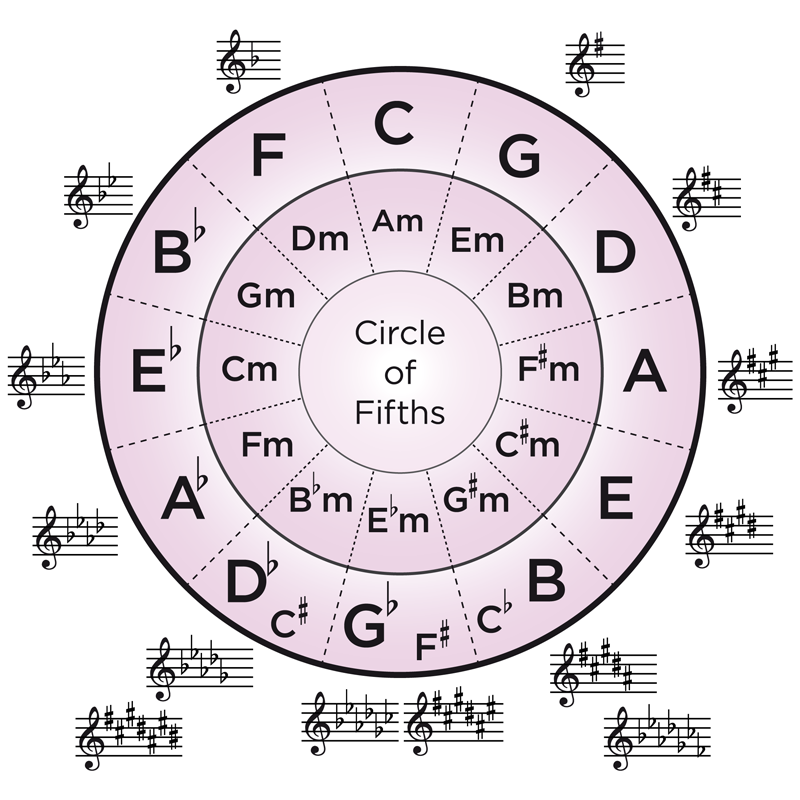 DO is tonic in Major.LA is the tonic in Minor.Major Poles are SOL and DOMinor Poles are MI and LA.The last flat is FA.The last sharp is TI.The order of Sharps:F# C# G# D# A# E# B#The order of Flats: Bb Eb Ab Db Gb Cb FbEvery key signature as two options: 1 Major Key and 1 Minor Key